Проект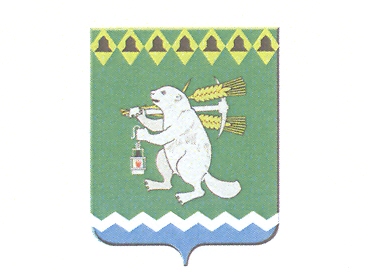 Дума Артемовского городского округасозыв___ заседаниеРЕШЕНИЕот											  	  № О внесении изменения в решение Думы Артемовского городского округаот 16.09.2021 № 881 «О муниципальном лесном контроле на территории Артемовского городского округа»В соответствии с пунктом 3 части 10 статьи 23 Федерального закона                                 от 31 июля 2020 года № 248–ФЗ «О государственном контроле (надзоре) и муниципальном контроле в Российской Федерации», принимая во внимание подпункт 9.2.2. пункта 9 протокола заседания рабочей группы по координации реформы контрольной и надзорной деятельности Свердловской области 24 мая 2022 года от 15.06.2022 № 40, руководствуясь статьей 23 Устава Артемовского городского округа,Дума Артемовского городского округа, РЕШИЛА:1. Внести изменение в решение Думы Артемовского городского округа от 16.09.2021 № 881 «О муниципальном лесном контроле на территории Артемовского городского округа» с изменениями, внесенными решением Думы Артемовского городского округа от 24.02.2022 № 74, изложив Перечень индикаторов риска нарушения обязательных требований в сфере муниципального лесного контроля на территории Артемовского городского округа в следующей редакции (Приложение).2.  Опубликовать настоящее решение в газете «Артемовский рабочий», разместить на Официальном портале правовой информации Артемовского городского округа (www.артемовский-право.рф) и на официальном сайте Думы Артемовского городского округа в информационно-телекоммуникационной сети «Интернет». 3. Контроль за выполнением настоящего решения возложить на постоянную комиссию по вопросам местного самоуправления, нормотворчеству и регламенту (Упорова Е.Ю.).Приложение к решению ДумыАртемовского городского округаот ___________ № ____________Приложение 2.УТВЕРЖДЕНрешением ДумыАртемовского городского округа                                                                    от 16 сентября 2021 № 881ПЕРЕЧЕНЬ ИНДИКАТОРОВ РИСКАнарушения обязательных требований в сфере муниципального лесного контроля на территории Артемовского городского округа	1. Установление на лесном участке, предоставленном в аренду, постоянное бессрочное пользование, безвозмездное пользование (далее - использование), или на территории в границах лесничества, не предоставленной для использования, увеличения в два и более раза площади лесных насаждений, погибших и (или) поврежденных вследствие воздействия вредных организмов за календарный год, по сравнению со среднегодовой величиной за предшествующий пятилетний период.2. Доля крупных лесных пожаров (площадью 25 гектаров и более в зоне наземной охраны лесов и 200 гектаров и более в зоне авиационной охраны лесов) в общем количестве лесных пожаров, возникших на лесном участке, предоставленном для использования, или на территории в границах лесничества, не предоставленной для использования, составила более 20 процентов по итогам календарного года.3. Установление на лесном участке, предоставленном для использования, или на территории в границах лесничества, не предоставленной для использования, увеличения площади лесов, подлежащих лесовосстановлению (вырубки, гари, редины, пустыри, прогалины), более чем на 30 процентов за календарный год по сравнению со среднегодовой величиной за предшествующий пятилетний период.4. Установление на лесном участке, предоставленном для использования, или на территории в границах лесничества, не предоставленной для использования, гибели искусственных лесных насаждений, созданных в рамках работ по лесоразведению, более 30 процентов от их площади.Председатель ДумыАртемовского городского округаГлава Артемовского городского округа